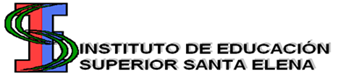 Profesorado de Educación FísicaTrabajo Integrador Alumnos Condición LibreCátedras: Biomotricidad- Biomotricidad II (plan viejo)Docentes a cargo: Marcelo Fabián Bonomi                                 María Eugenia Barreto                                  Soto Andrea PaolaFecha de presentación:Contenidos a desarrollarTejido nerviosoCélulas nerviosas: Neurona y neurogliaMeningesLíquido CefalorraquídeoSistema nervioso: divisiones, principales órganos y funciones.SinapsisArco reflejo Sistema endocrino: glándulas y hormonas. Funciones específicas.Relaciones entre el sistema nervioso y el sistema endocrino: ejemplos.SISTEMA OSTEO-ARTRO-MUSCULARTejido óseo compacto y esponjosoMédula ósea amarilla y rojaMiofibrillaEstructura de un hueso largo y partes.Principales huesos y músculos del cuerpo humanoClasificación de los huesos  según su formaArticulaciones: definición,  clasificaciones, estructura de una articulación móvil (esquema modelo) PalancasTipos de movimientosActividadesSISTEMA NERVIOSO1-Elabora un cuadro con la división del Sistema Nervioso.2-Indica la función de los órganos del Sistema Nervioso Central3-Describe el Sistema Nervioso Periférico4-Elabora un cuadro comparativo explicando arco reflejo y sinapsisSISTEMA ENDOCRINO5-Enumera las glándulas del Sistema Endocrino6-Explica la función de cada una de las glándulas e indica las hormonas  que segreganSISTEMA OSTEO-ARTRO-MUSCULAR7-Grafica e indica las referencias de los huesos y músculos del organismo humano8-¿Cómo se clasifican los huesos según su forma?. Caracteriza9-Clasifica y caracteriza las articulaciones10-¿Cómo se clasifican los músculos?. Caracteriza11-Clasifica las palancas y ejemplifica en relación al funcionamiento del Sistema 12-Clasifica los movimientos y ejemplificaBonomi13- Análisis Biomecánica de una habilidad o destreza motriz ej. Una Media Luna, donde realizará un vídeo con el ejercicio, describiendo, Estructura y Fase de los distintos movimientos, Factores, Principios, Leyes, planos, palancas y tipos de contracción es musculares. Elija una actividad, donde describirá, sistema nervioso, sistema Endocrino, sistema Energético, sistema Osteoarticular que se ponen en funcionamiento en dicha actividad. En la defensa oral deberá desarrollar e integrar los contenidos mencionados.